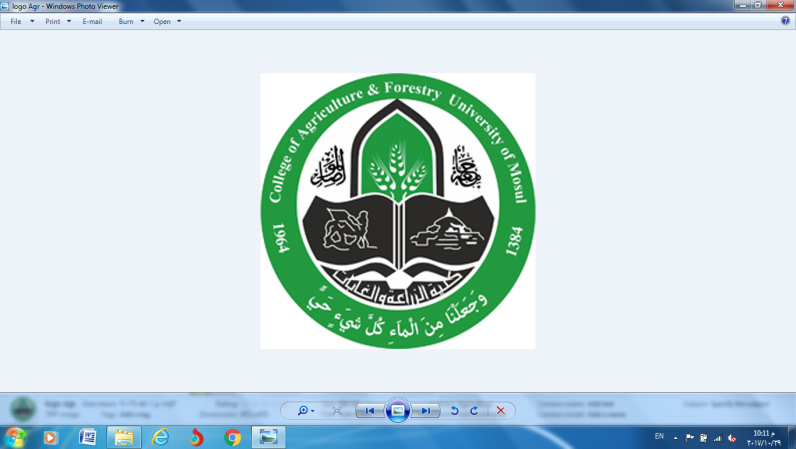 Curriculum vitaeEducationAreas of Interest1. Professional Qualification/ Membership/ Affiliation1. Registered as membership of Agricultural Engineers since 1999. Appointment1. Appoint as Faculty membership 2001.2. Appoint as Lecturer since 2011.PublicationsJournals1-Conference Proceedings	Supervisor for Students of M.Sc. and Ph.D.1- Effect of fortifying by whey protein and probiotic bacteria on properties of soft cheese during cold storage 2- Fortification of milk and yoghurt with flax and sesame oil and probiotic bacteria and study its effect on product characteristics.Certificates of Appreciation1- Other Acti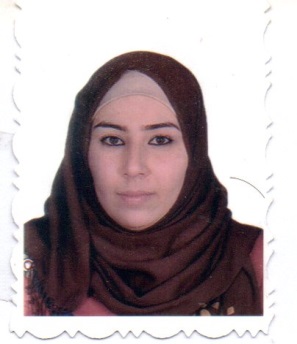 Dr. Azhar Ibrahim Shukur Department of food science, College of Agriculture and Forestry, University of Mosul, Mosul 41002, Ninawa, IraqAzharibrahim333@gmail.com Scopus ID  or  ORCID ID  or  Research ID  or Publons IDUniversityGraduationyearSpecializationCertificateMosul University /College of Agriculture and Forests/ Iraq2009food scienceB. Sc.  Mosul University /College of Agriculture and Forests/ Iraq2012 food scienceM.Sc.Mosul University /College of Agriculture and Forests/ Iraq2020Food science(Dairy science)Ph.D. 